Карта опосредованного взаимодействия педагога с обучающимися по реализации АООП с использованием различных образовательных технологий, в том числе с применением электронного обучения и дистанционных образовательных технологий*       Учесть особенности работы с учебником разными категориями обучающихся. **     Бланк с заданиями, технологическая карта, текст, фото, иллюстрации и др.***   Дифференцированное домашнее задание.**** Продукт деятельности ученика (работа в тетради, заполненный бланк/анкета, фото/видео и др.).Приложение1.Образовать прилагательные от следующих существительных: зима, труд, радость, Снег  (какой?)_белый, мягкий.Небо (какое?) синее, безоблачное.Приложение 2Скажите, про какие предметы можно сказать «мой» «моя» «моё»?Какого рода первая группа предметов? Вторая? Третья?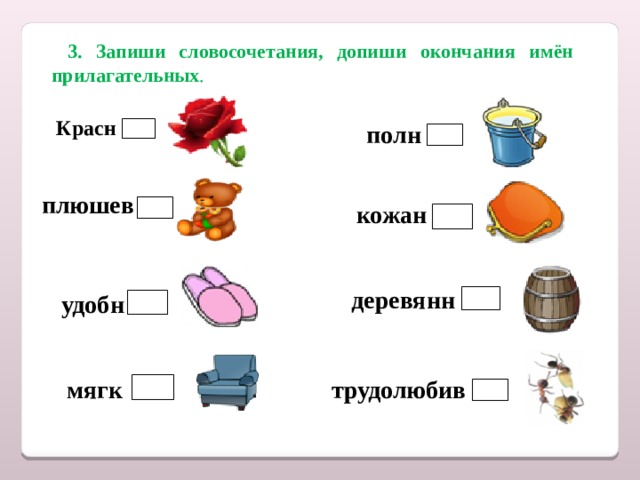 Выучи правилоИмя прилагательное поясняет имя существительное, поэтому род и число имени прилагательного зависит от того имени существительного, к которому относится это имя прилагательное.Определи род и число имен прилагательныхВерный друг, Великая победа, трудное сражение,торговый порт, героическиедни, балтийский берег,глубокое озеро.Приложение география 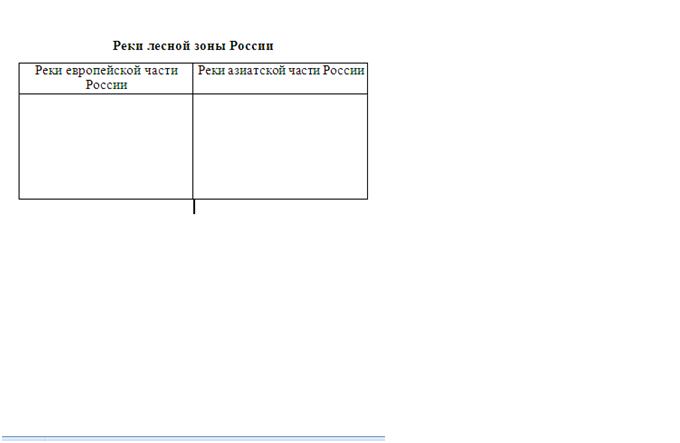 ДатаУчебный предметТема урока (занятия)Средства обученияСредства обученияСредства обученияДомашнее заданиеОбратная связь****ДатаУчебный предметТема урока (занятия)Учебник*Электронный ресурсДругие**Домашнее заданиеОбратная связь****19.12Разговоры о важномДень Героев Отечестваhttps://youtu.be/wyACMwm_0QI19.12История ОтечестваПовторение. Занятия и торговые пути новгородцев.с.94-98 читать с.94-98 читатьсловарные слова в тетрадьФотоотчетНа почтуsvet-kom09@mail.ru19.12БиологияОднодольные покрытосеменные. Злаковые.с.96-97, читать.https://youtu.be/iowmWwXbUV4с.97 таблицу переписать в тетрадь. Вопр.1,4 письменноФайл на почту  lebira@yandex.ruИли Whats App89122339755 19.12Русский языкЗначение прилагательных в речистр.119 упр.151Дата и время онлайн урока будет сообщена через классного руководителяI: стр.119 упр.151II стр.119 упр.151 (1)доделатьФото Задания в тетради. ФотоФайл на почтуlidysha@gmail.comИли Whats App8902268277019.12ЧтениеБиографияМ.В. Исаковскогостр. 191Дата и время онлайн урока будет сообщена через классного руководителяЧтениеФото Задания в тетради. ФотоФайл на почтуlidysha@gmail.comИли Whats App8902268277019.12ФизкультураУпражнения с набивными мячами.-https://www.youtube.com/watch?v=sgYh749XJUQ19.1219.1220.12Русский языкЗначение прилагательных в речистр.120упр.152Дата и время онлайн урока будет сообщена через классного руководителяI:стр. стр.120упр.152II стр.120упр.152(1)доделатьФото Задания в тетради. ФотоФайл на почтуlidysha@gmail.comИли Whats App8902268277020.12Основы социальной жизниСемья. Бюджет семьи.https://youtu.be/0svfNiQZrFM https://youtu.be/Jx_olAlzRhE Просмотр видео.20.12Столярное делоИнструменты для строгания зензубель, фальцгобельИспользуетсяПриложение №1«Инструменты для строгания зензубель, фальцгобель», оформленное в виде PDF файла. Приложение №2Домашнее задание вопросы, по теме урока оформленные в виде PDF файла.Домашнее задание-это вопросы, по теме урока оформленные в виде PDF файла в приложении №2.Фото выполненного домашнего задания в тетради,отправить классному руководителю или Дмитрию Николаевичу на электронную почту dmitry.ovs@mail.ru20.1220.1220.1220.1221.12МатематикаСложение и вычитание чисел, полученных при измерении величин.с.99 №320 1)с.99 №320 2)ФототчетНа почту svet-kom09@mail.ru21.12Информатика21.12Русский языкЗначение прилагательных в речистр.121упр.153Дата и время онлайн урока будет сообщена через классного руководителяI: стр.121упр.153II: стр.121упр.153 (1) доделатьФото Задания в тетради. ФотоФайл на почтуlidysha@gmail.comИли Whats App8902268277021.12География Лесная зона. КлиматСтр 70 -72 читать. Написать ответ на вопрос: где находятся самые холодные места на Земле в Северном полушарии?https://youtube.com/watch?v=5vAYK8n0KwQ&feature=shareвидеоурок по изучаемой теме, смотрим до 2 мин 30 сек или по желанию до конца видео -Зарисовать любое растение из видеоурока Фото или фаил на почту nshelkon@mail.ru  21.12Чтение«Детство»М.В. Исаковскийстр. 191-192Дата и время онлайн урока будет сообщена через классного руководителяВыразительное чтениеФото Задания в тетради. ФотоФайл на почтуlidysha@gmail.comИли Whats App8902268277021.12Живое словоАудированиеhttps://www.culture.ru/materials/202459/ivan-krylov-basni-dlya-6-klassaВнимательно прослушать басниФото Задания в тетради. ФотоФайл на почтуlidysha@gmail.comИли Whats App89022682770История родного краяСвердловская область. Положение и рельеф --презентацияОзнакомиться с презентацией. Нарисовать Уральские горыФото или фаил на почту nshelkon@mail.ru  22.12Физкультура22.12МатематикаСложение и вычитание чисел, полученных при измерении величин.с.99 №321 1)с.99 №321 2)ФотоотчетНа почту svet-kom09@mail.ru22.12Русский языкОписание предмета и его частейстр.121упр.154Дата и время онлайн урока будет сообщена через классного руководителяI: стр.121упр.154II: стр.121упр.154 (1)доделатьФото Задания в тетради. ФотоФайл на почтуlidysha@gmail.comИли Whats App8902268277022.12БиологияХлебные злаковые культуры.Стр.98-102, читатьhttps://youtu.be/U1QGO23WBrAС.102 рамку написать в тетрадь, с.103, вопр. 2,3 письменноФайл на почту  lebira@yandex.ruИли Whats App8912233975522.12Чтение«Детство»М.В. Исаковскийстр. 192-194Дата и время онлайн урока будет сообщена через классного руководителяДочитатьФото Задания в тетради. ФотоФайл на почтуlidysha@gmail.comИли Whats App8902268277022.12История ОтечестваПовторение. Период раздробленности Руси.С.111 ответить письменно на 2 вопросФотоотчетНа почтуsvet-kom09@mail.ru22.12ОБЖПравила противопожарной безопасности в новогодние
праздники.Презентация просмотрПрочитатьВ тетради,фото в ватсапе или по э/почте  buzilovalara@yandex.ru22.12Логопедическая коррекцияСогласование имен прилагательных с именем существительным в роде, числе. Цель занятия: Развитие функциональных возможностей лексико-грамматических средств языка.-https://www.youtube.com/watch?v=m8n1_H8GOsEПриложение 1Приложение 2фото видео отчет на почтуlogopеds7@mail.ru23.12ГеографияЛесная зона. Реки, озера, каналыСтр 72 – 74 читать- -Заполнить таблицу см приложение.Фото или фаил на почту nshelkon@mail.ru  23.12МатематикаСложение и вычитание чисел, полученных при измерении величин.С.100 №326ФотоотчетНа почтуsvet-kom09@mail.ru23.12Физкультура23.12Чтение«Ветер»М.В. Исаковскийстр. 195Дата и время онлайн урока будет сообщена через классного руководителяНаизустьФото Задания в тетради. ФотоФайл на почтуlidysha@gmail.comИли Whats App8902268277023.12Столярное делоЗатачивание ножей строгального инструментаИспользуетсяПриложение №1«Затачивание ножей строгального инструмента».Приложение №2Домашнее задание вопросы, по теме урока.Домашнее задание-это вопросы, по теме урока в приложении №2.Фото выполненного домашнего задания в тетради,отправить классному руководителю или Дмитрию Николаевичу на электронную почту dmitry.ovs@mail.ru23.1223.12